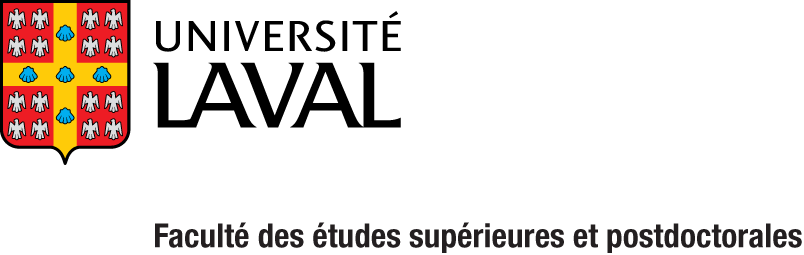 Projet d’études de maitrise recherche sur mesureNom de l’étudiant :Nom du directeur ou de la directrice de recherche :Titre du projet : Sommaire Équipe de rechercheJustification du projetContexteObjectifs de formationPrésentation de la recherche (avant-projet)ProblématiqueObjectifs de la rechercheMéthodologie et résultats attendus Structure du programme et activités proposéesScolarité préparatoire et complémentaireScolarité du programme Cheminement projetéBibliographieÉquipe de rechercheDirection de rechercheLa personne supervisant la recherche de l’étudiant doit avoir un statut de professeur à l'Université Laval. Elle s’assure également d’avoir obtenu l’assentiment des personnes invitées à constituer le comité responsable de l’admission et, par la suite, de l’encadrement de l’étudiant.Composition du comitéLe comité se compose de la vice-doyenne de la FESP, du directeur ou de la directrice de recherche et d’au moins deux autres membres du corps professoral qui détiennent une expertise pertinente dans les domaines ou disciplines du projet. L’un peut, si nécessaire, assurer la codirection des travaux de recherche. Professeur 1Expertise et implication au projet sur mesure :Professeur 2Expertise et implication au projet sur mesure :Professeur 3Expertise et implication au projet sur mesure :Justification du projet en regard des objectifs visés et des compétences à développerUne maitrise sur mesure comporte une perspective d’intégration entre des domaines du savoir ou des disciplines qui diffère de l’orientation de tout autre programme offert par l’Université Laval. Contexte du projetExpliquer pourquoi ce projet d’études ne peut être entrepris dans un programme existant.Préciser quel angle d’intégration (inter ou transdisciplinaire) oriente le projet d’études et les domaines du savoir ou disciplines contribuant au projet.Objectifs de formationDéfinir les objectifs spécifiques à ce programme sur mesure et préciser quelles connaissances seront acquises, compétences développées et contribution apportée aux domaines au terme de la formation.Présentation de la recherche (avant-projet)ProblématiqueObjectifs de la rechercheMéthodologie et résultats attendusStructure du programme et activités proposéesScolarité préparatoire et complémentaire Selon le projet d’études, et en fonction de la scolarité antérieure, des cours de mise à niveau de 1er cycle peuvent être nécessaires pour qualifier l’étudiant aux études de maitrise (scolarité préparatoire) ou pour assurer une formation initiale dans l’une des disciplines du projet (scolarité complémentaire, en fonction du sujet de recherche). Ces cours ne contribuent pas à la scolarité de maitrise. Veiller à ce que les activités proposées soient régulièrement inscrites à l’horaire et que les préalables qu’elles comportent, le cas échéant, puissent être acquis ou satisfaits sans retarder le cheminement prévu.Scolarité du programmeLa maîtrise recherche sur mesure comporte 45 crédits de 2e cycle ou intercycles (cours numérotés 6000 et 7000), dont 3 crédits obligatoires, une scolarité spécifique au projet de 9, 12, 15 ou 18 crédits et un mémoire de 24, 27, 30 ou 33 crédits.*Hors établissement : vous devez acquérir à l’Université Laval la moitié des crédits de cours du programme, sans équivalence ni dispense, en suivant des activités de formation contributoires.Activités de formation à la recherche (24, 27, 30 ou 33 crédits)Motifs justifiant les cours proposés (incluant les scolarités préparatoires et complémentaires, si applicable)Cheminement projeté Afin de garantir l’accès et d’assurer la priorité dès l’ouverture de la période d’inscription chaque session, la FESP communique dès l’admission au programme sur mesure avec les responsables du cours. L’inscription aux cours s’effectuera sur la base du cheminement projeté.Cheminement type sur 2 années, en nombre de crédits par sessionBibliographie(Dernière version Janvier 2022)Nom et prénom :Courriel :Département :Faculté :Nom et prénom :Courriel :Département :Faculté :Nom et prénom :Courriel :Département :Faculté :Nom et prénom :Courriel :Département :Faculté :Scolarité préparatoire ou complémentaire-Identification du cours (1er cycle)(à compléter - titre du cours et numéro)3 crédits(à compléter - titre du cours et numéro)3 crédits(à compléter - titre du cours et numéro)3 crédits(à compléter - titre du cours et numéro)3 créditsScolarité (45 crédits)Cours obligatoires (3 crédits)
(Réussir un cours de méthodologie de la recherche ou rédaction scientifique)(à compléter - titre du cours et numéro)3 créditsScolarité en lien avec le projet d’études (9 à 18 crédits)
(minimum de 3 crédits dans chaque discipline, offerts à l’Université ou dans un autre établissement*)Option 9 crédits(à compléter - titre du cours et numéro)3 crédits(à compléter - titre du cours et numéro)3 crédits(à compléter - titre du cours et numéro)3 créditsOption 12 crédits(à compléter - titre du cours et numéro)3 crédits(à compléter - titre du cours et numéro)3 crédits(à compléter - titre du cours et numéro)3 crédits(à compléter - titre du cours et numéro)3 créditsOption 15 crédits(à compléter - titre du cours et numéro)3 crédits(à compléter - titre du cours et numéro)3 crédits(à compléter - titre du cours et numéro)3 crédits(à compléter - titre du cours et numéro)3 crédits(à compléter - titre du cours et numéro)3 créditsOption 18 crédits(à compléter - titre du cours et numéro)3 crédits(à compléter - titre du cours et numéro)3 crédits(à compléter - titre du cours et numéro)3 crédits(à compléter - titre du cours et numéro)3 crédits(à compléter - titre du cours et numéro)3 crédits(à compléter - titre du cours et numéro)3 créditsAnnée 1Année 1Année 1Année 2Année 2Année 2Titre du cours Titre du cours SessionAHEAHEAScolarité préparatoire Scolarité préparatoire Scolarité préparatoire Scolarité complémentaireScolarité complémentaireMéthodologie ou rédactionMéthodologie ou rédactionMéthodologie ou rédactionCours 1 du projet Cours 1 du projet Cours 1 du projet Cours 2 du projetCours 2 du projetCours 2 du projetCours 3 du projet Cours 3 du projet Cours 3 du projet Cours 4 du projet (si 12 crédits)Cours 4 du projet (si 12 crédits)Cours 4 du projet (si 12 crédits)Cours 5 du projet (si 15 crédits)Cours 5 du projet (si 15 crédits)Cours 5 du projet (si 15 crédits)Cours 6 du projet (si 18 crédits)Cours 6 du projet (si 18 crédits)Cours 6 du projet (si 18 crédits)Recherche et rédactionRecherche et rédactionRecherche et rédactionActivités de formation à la recherche 1Activités de formation à la recherche 1Activités de formation à la recherche 2Activités de formation à la recherche 2Activités de formation à la recherche 3Activités de formation à la recherche 3Activités de formation à la recherche 4Activités de formation à la recherche 4Poursuite de la recherche 1Poursuite de la recherche 1Dépôt initial et évaluation 
du mémoireDépôt initial et évaluation 
du mémoireDépôt initial et évaluation 
du mémoirePoursuite de la recherche 2Poursuite de la recherche 2Dépôt initial et évaluation 
du mémoireDépôt initial et évaluation 
du mémoireDépôt initial et évaluation 
du mémoireDépôt initial du mémoireDépôt initial du mémoireDépôt initial du mémoireDépôt initial et évaluation 
du mémoireDépôt initial et évaluation 
du mémoireDépôt initial et évaluation 
du mémoireTRE-7802 (si nécessaire)TRE-7802 (si nécessaire)TRE-7802 (si nécessaire)Dépôt initial et évaluation 
du mémoireDépôt initial et évaluation 
du mémoireDépôt initial et évaluation 
du mémoireTotal des crédits par session Total des crédits par session Total des crédits par session Total des crédits par annéeTotal des crédits par annéeTotal des crédits par annéeTotal des crédits du programmeTotal des crédits du programmeTotal des crédits du programme